Организатор курсов повышения квалификации – ФГАНУ «ВНИМИ»ПРОГРАММА КОНСУЛЬТАЦИОННО-ПРАКТИЧЕСКОГО СЕМИНАРАРАЗЪЯСНЕНИЯ В СВЯЗИ СО ВСТУПЛЕНИЕМ   ГОСТ Р 70238-2022 МОЛОКО И МОЛОЧНАЯ ПРОДУКЦИЯ. МЕТОД ИДЕНТИФИКАЦИИ СОСТАВА ЖИРОВОЙ ФАЗЫ И ОПРЕДЕЛЕНИЕ МАССОВОЙ ДОЛИ МОЛОЧНОГО ЖИРА19 января 2023гМосква, 2023г Федеральное государственное автономное научное учреждениЕ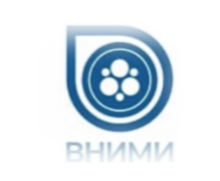 «Всероссийскийнаучно-исследовательский ИНСТИТУТ МОЛОЧНОЙ ПРОМЫШЛЕННОСТИ» (ФГАНУ «ВНИМИ»)программаКОНСУЛЬТАЦИОННО-ПРАКТИЧЕСКОГО СЕМИНАРАРАЗЪЯСНЕНИЯ В СВЯЗИ СО ВСТУПЛЕНИЕМ   ГОСТ Р 70238-2022 МОЛОКО И МОЛОЧНАЯ ПРОДУКЦИЯ. МЕТОД ИДЕНТИФИКАЦИИ СОСТАВА ЖИРОВОЙ ФАЗЫ И ОПРЕДЕЛЕНИЕ МАССОВОЙ ДОЛИ МОЛОЧНОГО ЖИРАЦель:Разъяснить положения в связи со вступлением  30.01.2023г  ГОСТ Р 70238-2022 Молоко и молочная продукция. Метод идентификации состава жировой фазы и определение массовой доли молочного жира10.00-10.4510.45-11.3019 января 2023 годаРАЗЪЯСНЕНИЕ ОСНОВНЫХ ПОЛОЖЕНИЙ ГОСТ Р 70238-2022 МОЛОКО И МОЛОЧНАЯ ПРОДУКЦИЯ. МЕТОД ИДЕНТИФИКАЦИИ СОСТАВА ЖИРОВОЙ ФАЗЫ И ОПРЕДЕЛЕНИЕ МАССОВОЙ ДОЛИ МОЛОЧНОГО ЖИРАЮРОВА Елена Анатольевна– заведующий лабораторией технохимического контроля, кандидат технических наук УСЛОВИЯ ПРОВЕДЕНИЯ ИЗМЕРЕНИЙ. ПОДГОТОВКА К АНАЛИЗУ. ОТБОР ПРОБДЕНИСОВИЧ Елена Юрьевна - старший научный сотрудник ФГАНУ «ВНИМИ»11.35-12.2012.20-13.1013.10-13.55ОПРЕДЕЛЕНИЕ ЖИРНО-КИСЛОТНОГО СОСТАВА ЖИРОВОЙ ФАЗЫ ПРОДУКТА. ПОДБОР ОБОРУДОВАНИЯ И РЕАКТИВОВ. АНАЛИЗ ХРОМАТОГРАММ ТРИГЛИЦЕРИДНОГО СОСТАВА МОЛОЧНОГО ЖИРА. КОНТРОЛЬ ТОЧНОСТИ РЕЗУЛЬТАТОВ ИЗМЕРЕНИЙ. ПРОВЕРКА ПРИЕМЛЕМОСТИ РЕЗУЛЬТАТОВ ИЗМЕРЕНИЙ, ПОЛУЧЕННЫХ В УСЛОВИЯХ ПОВТОРЯЕМОСТИ. ПРОВЕРКА ПРИЕМЛЕМОСТИ РЕЗУЛЬТАТОВ ИЗМЕРЕНИЙ, ПОЛУЧЕННЫХ В УСЛОВИЯХ ВОСПРОИЗВОДИМОСТИ. ОФОРМЛЕНИЕ РЕЗУЛЬТАТОВ ИЗМЕРЕНИЯ.ЖИЖИН Николай Анатольевич – научный сотрудник ФГАНУ «ВНИМИ», кандидат технических наук ОПРЕДЕЛЕНИЕ ЧИСЛА РЕЙХЕРТА-МЕЙССЛЯ. СРЕДСТВА ИЗМЕРЕНИЙ, ВСПОМОГАТЕЛЬНОЕ ОБОРУДОВАНИЕ, ПОСУДА И РЕАКТИВЫ. КАЛУГИНА Дарья Николаевна - научный сотрудник лаборатории технохимического контроля, к.т.н.ПРОВЕРКА ПРИЕМЛИМОСТИ РЕЗУЛЬТАТОВ. ОФОРМЛЕНИЕ ПРОТОКОЛОВ.ЮРОВА Елена Анатольевна– заведующий лабораторией технохимического контроля, кандидат технических наук13.55-14.15ВРУЧЕНИЕ СЕРТИФИКАТОВ КОЛОСОВА Елена Вячеславовна – заведующий научно-образовательным центром «Инновационные технологии» ФГАНУ «ВНИМИ», к.т.н., доцент